CSR 2019 – Bradford District submission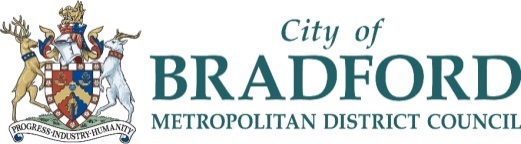 VCS Partner BriefingThe Council’s Chief Executive wrote to key partners towards the end of February inviting their participation in our work to develop a place based submission to the Spending Review 2019. The objectives are to articulate a clear narrative around the strengths and opportunities that the District offers in order to secure influence on central government allocation of resources to departments, priorities and activities and to begin to build a stronger evidence base platform locally to enable agreement for greater investment in early interventions and prevention that create well being and reduce spend on poverty, ill health, worklessness, crime etc.  
The submission will make the case for Bradford District as the right place for investment, innovation and partnership with government – identifying objectives, assets, opportunities and priorities - economic impact and where possible, the lifetime benefits of investment. It will use data, intelligence, insight and case studies to identify what works and showcase the evidence of potential return on investment making the case for additional local resources. The work will be informed by contributions from partners across all sectors. It will form a platform for on-going development of our shared evidence base including case studies, helping to inform decision makers and influencers and to showcase innovation and best practice. 
Clearly the VCS sector works across a diverse range of disciplines, professions and communities and it is beyond the scope of this exercise to capture the perspectives of all organisations. It is the intention however to produce an interim report which will be subject to consultation with the District’s key partnerships which include VCS representation. 
To contribute to that report we need a view from the VCS on:
The sector’s local strengths and challengesPriority issues facing the VCS and views on how these might be addressed And we need your help in gathering case studies of great practice, innovation and collaboration that can help us make the case to Government for change and for investment in Bradford District.

So we are asking for the help of umbrella organisations and are asking CABAD, CNET and the District Assembly to work together to assist us in the following ways: 
Utilising your membership networks to gather case studies using the template attached, acting as the initial point of return, passing completed case studies on to the Council by 28 April and assisting in developing the evidence base and case studies beyond the initial evidence gathering phase. As sector wide representatives, to work together to agree and articulate the perspective of our local VCS in completing and returning attached template by the 26 April 2019.The work around the Spending Review will complement and support the development of a wider evidence base informing Council and District wide planning and positioning on an on-going basis and future spending review submissions.We will continue to gather evidence and case studies beyond the initial evidence gathering phaseThe Council will take the lead in the drafting and presentation of associated printed and online materials but participating partners will be asked to agree and sign off any content relating to their service and areas of activity and to agree the final submission. An indicative timeline is provided on the following page.Indicative timelineMarch – April 			Initial evidence gathering
May	Develop draft Interim Submission	Development of online content
June	Consultation with key partners on interim submission 

Round Table Event (s) We are proposing to hold a round table event focussed on local challenges and how we can utilise fully the District’s resources, capacity and intelligence in meeting them and what we need from Government to help us.

On-going collation of evidence and case studiesJuly	Review of submission following consultation; partner and political agreement
August/ September		Draft final submission			Design & Print			Submission to Government
Bradford Council Contacts:David Walmsley, Assistant Director Office of the Chief Executive, CBMDC David.walmsley@bradford.gov.uk 	01274 432131
Nigel Smith, Principal Executive Officer, Chief Executive’s Office, CBMDCNigel.smith@bradford.gov.uk		01274 434635